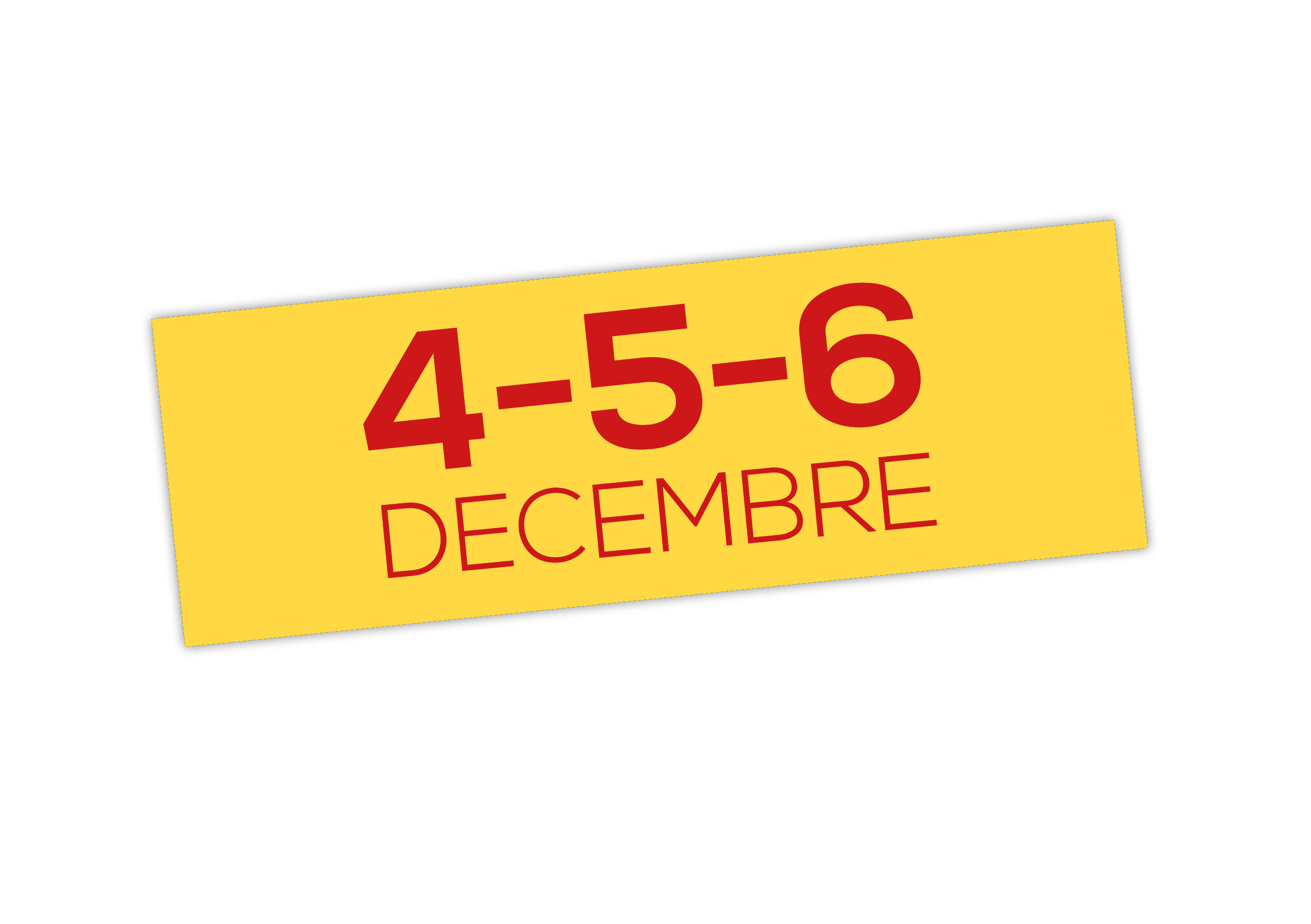 9ème Université Rurale de l’Océan Indien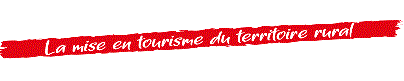 SYNTHESE Jeudi 05 décembre 2019Itinéraire 2 : Saint JosephDe Grand Coude à la Marine de LangevinAnimé par Fabrice Boyer, Parc NationalDéroulé :Chaque itinéraire se compose de deux phases :- une matinée de découverte et de partage d’expériences avec les acteurs de terrain (suivie d’un repas)- l’après-midi est consacré aux débats autour de la mise en tourisme des sites visités (interprétation/prospective, aménagement).Synthèses des débats autour de la mise en tourisme des sites visitésLe programme et les activités pratiquées par les participants :
Panorama sur Langevin au Ti serré
Descente sentier Bérénice jusqu'à Grand Gallet
Baignade dans un bassin
Vélo couché et VTT à partir de la Passerelle, lieu dit Trou noir vers le stade de la Marine de LangevinLes plus de la journée :
Le point de vue au ti serré, avec explications sur les arbres et la forêt
Vers le champ de canne, avant de descendre la vue sur grand coude
La baignade après l'effort, la fraîcheur
La descente en vélo, notamment vélo couché
L'arrivée dans le village de Grand Galet, avec les fruitiersLes points à améliorer :
Des panneaux explicatifs, la signalétique sur le parcours.
L'expérience gustative.
Aller au village de Grand Galet et à Cap Blanc
Des souvenirs à ramener
Le temps d'apprécier, d'échanger avec les habitantsLes + plus à proposer pour ce circuit :
Nuit à grand coude, descente à pied jusqu'au Ti serré
Randonnée aquatique et tyrolienne, petits bassins à découvrir
Pêche en rivière ou sur le littoral, circuit pêche avec village pêche nature
Montée en vélo électrique jusqu’à Grand GaletPropositions1. Mettre en interprétation du site avec un message pour les différents types d'utilisateurs.2. Monter des offres de découverte à la carte avec rencontre des habitants, et avec un guide.3. Proposer des produits pour les familles locales et les randonneurs4. Proposer des scénarios de gestion et d'accueil pour Langevin (navettes, fermeture certains week-ends, portique avec nombre maximum de voiture..).5. Engager une démarche de classement Grand site de France ?